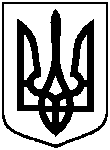 СУМСЬКА МІСЬКА ВІЙСЬКОВА АДМІНІСТРАЦІЯСУМСЬКОГО РАЙОНУ СУМСЬКОЇ ОБЛАСТІНАКАЗ28.12.2023                                         м. Суми                      № 126 – СМРЗ метою забезпечення соціальної підтримки Захисників і Захисниць України, членів їх сімей, членів сімей загиблих (померлих) Захисників і Захисниць України, членів добровольчих формувань Сумської міської територіальної громади, членів громадських невоєнізованих формувань, відповідно до законів України «Про статус ветеранів війни, гарантії їх соціального захисту», «Про основи соціальної захищеності осіб з інвалідністю в Україні», Порядку розроблення, затвердження та виконання цільових програм Сумської міської територіальної громади, затвердженого рішенням Сумської міської ради від 31 травня 2023 року № 3740-МР, керуючись   статтею 15 Закону України «Про правовий режим воєнного стану»НАКАЗУЮ:1. Внести  зміни до рішення Сумської міської ради від 24 листопада               2021 року № 2273-МР «Про затвердження програми Сумської міської  територіальної громади «Cоціальна підтримка Захисників і Захисниць України та членів їх сімей» на 2022-2024 роки» (зі змінами), виклавши програму Сумської міської територіальної громади «Cоціальна підтримка Захисників і Захисниць України та членів їх сімей» на 2022-2024 роки та додатки до неї у новій редакції (додаються).2. Пункт 3 рішення Сумської міської ради від 24 листопада 2021 року             № 2273-МР «Про затвердження програми Сумської міської  територіальної громади «Cоціальна підтримка Захисників і Захисниць України та членів їх сімей» на 2022-2024 роки» (зі змінами) виключити,  у зв’язку з чим               пункти 4-6 вважати пунктами 3-5.3. Даний наказ набирає чинності з дати набрання чинності наказу начальника Сумської міської військової адміністрації «Про бюджет Сумської міської територіальної громади на 2024 рік».4. Визнати такими, що втратили чинність з дати набрання чинності цього наказу:- рішення Сумської міської ради від 14 грудня 2022 року № 3318-МР «Про внесення змін до рішення Сумської міської ради від 24 листопада            2021 року № 2273-МР «Про затвердження програми Сумської міської  територіальної громади «Cоціальна підтримка Захисників і Захисниць України та членів їх сімей» на 2022-2024 роки» (зі змінами)»;- рішення Сумської міської ради від 25 січня 2023 року № 3411-МР «Про внесення змін до рішення Сумської міської ради від 24 листопада          2021 року № 2273-МР «Про затвердження програми Сумської міської  територіальної громади «Cоціальна підтримка Захисників і Захисниць України та членів їх сімей» на 2022-2024 роки» (зі змінами)»;- рішення Сумської міської ради від 15 травня 2023 року № 3713-МР «Про внесення змін до рішення Сумської міської ради від 24 листопада            2021 року № 2273-МР «Про затвердження програми Сумської міської  територіальної громади «Cоціальна підтримка Захисників і Захисниць України та членів їх сімей» на 2022-2024 роки» (зі змінами)»;- рішення Сумської міської ради від 31 травня 2023 року № 3732-МР «Про внесення змін до рішення Сумської міської ради від 24 листопада            2021 року № 2273-МР «Про затвердження програми Сумської міської  територіальної громади «Cоціальна підтримка Захисників і Захисниць України та членів їх сімей» на 2022-2024 роки» (зі змінами)»;- рішення Сумської міської ради від 09 серпня 2023 року № 3980-МР «Про внесення змін до рішення Сумської міської ради від 24 листопада            2021 року № 2273-МР «Про затвердження програми Сумської міської  територіальної громади «Cоціальна підтримка Захисників і Захисниць України та членів їх сімей» на 2022-2024 роки» (зі змінами)»;- рішення Сумської міської ради від 20 вересня 2023 року № 4119-МР «Про внесення змін до рішення Сумської міської ради від 24 листопада            2021 року № 2273-МР «Про затвердження програми Сумської міської  територіальної громади «Cоціальна підтримка Захисників і Захисниць України та членів їх сімей» на 2022-2024 роки» (зі змінами)»;- наказ Сумської міської військової адміністрації від 16.11.2023                      № 6-СМР «Про внесення змін до рішення Сумської міської ради                               від 24 листопада 2021 року № 2273-МР «Про затвердження програми Сумської міської територіальної громади «Cоціальна підтримка Захисників і Захисниць України та членів їх сімей» на 2022-2024 роки» (зі змінами)»;- наказ Сумської міської військової адміністрації від 14.12.2023               № 90-СМР «Про внесення змін до рішення Сумської міської ради                       від 24 листопада 2021 року № 2273-МР «Про затвердження програми Сумської міської  територіальної громади «Cоціальна підтримка Захисників і Захисниць України та членів їх сімей» на 2022-2024 роки» (зі змінами)».5. Координацію виконання наказу покласти на заступників міського голови з питань діяльності виконавчих органів ради відповідно до розподілу обов’язків.Начальник								Олексій ДРОЗДЕНКОПро внесення змін до рішення Сумської міської ради від                              24 листопада 2021 року                             № 2273-МР «Про затвердження програми Сумської міської  територіальної громади «Cоціальна підтримка Захисників і Захисниць України та членів їх сімей» на                 2022-2024 роки» (зі змінами) 